Publicado en Santiago de Chile el 13/10/2021 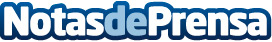 Expansión internacional de la mano de Englobally LatinoaméricaLa entrada al mercado latino americano para empresas de países vecinos o desde España nunca ha sido más segura. De la mano de Englobally Latinoamérica la expansión internacional de la empresa contará con la seguridad de trabajar con profesionales locales, expertos en la idiosincrasia de cada país y con conocimientos normativos y jurídicos de cada uno de ellos. Control de costes, reducción de exposición financiera y servicios de una consultora experta en la implementación internacional de distintos negociosDatos de contacto:David Badia649963631Nota de prensa publicada en: https://www.notasdeprensa.es/expansion-internacional-de-la-mano-de Categorias: Internacional Finanzas Emprendedores Logística Recursos humanos http://www.notasdeprensa.es